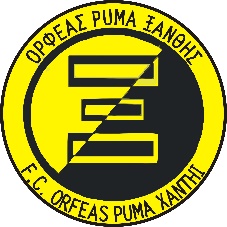 ΚΑΤΗΓΟΡΙΑ 2010-2011Α΄ΟΜΙΛΟΣ                                                         Β΄ΟΜΙΛΟΣ1Η ΦΑΣΗ2Η ΦΑΣΗΑΠΟΝΟΜΕΣ ΩΡΑ: 15.15ΠΡΟΓΡΑΜΜΑ14ο ΔΙΕΘΝΕΣ ΤΟΥΡΝΟΥΑ ΟΡΦΕΑΣ PUMA CUP 2022ΓΗΠΕΔΟ Α.Ο. ΞΑΝΘΗΣ, ΣΑΒΒΑΤΟ 4 ΙΟΥΝΙΟΥ 2022ΟΡΦΕΑΣ PUMA ΞΑΝΘΗΣ 1ΝΕΣΤΟΣ ΧΡΥΣΟΥΠΟΛΗΣF.C. ZLATOGRAD (BG)ΔΟΞΑ ΔΡΑΜΑΣΟΡΦΕΑΣ PUMA ΞΑΝΘΗΣ 2Α.ΠΟ. ΞΑΝΘΗΣΘΡΑΚΕΣ ΚΟΜΟΤΗΝΗΣRODOPA SMOLYAN (BG)ΩΡΑ:ΓΗΠΕΔΟΑΓΩΝΑΣΣΚΟΡ10.00-10.251ΟΡΦΕΑΣ PUMA ΞΑΝΘΗΣ 1 –  ΝΕΣΤΟΣ ΧΡΥΣΟΥΠΟΛΗΣ10.00-10.252F.C. ZLATOGRAD (BG) – ΔΟΞΑ ΔΡΑΜΑΣ10.30-10.551ΟΡΦΕΑΣ PUMA ΞΑΝΘΗΣ 2 –   Α.ΠΟ. ΞΑΝΘΗΣ10.30-10.552ΘΡΑΚΕΣ ΚΟΜΟΤΗΝΗΣ – RODOPA SMOLYAN (BG) 11.00-11.251ΟΡΦΕΑΣ PUMA ΞΑΝΘΗΣ 1 – F.C. ZLATOGRAD (BG)11.00-11.252ΝΕΣΤΟΣ ΧΡΥΣΟΥΠΟΛΗΣ –  ΔΟΞΑ ΔΡΑΜΑΣ11.30-11.551ΟΡΦΕΑΣ PUMA ΞΑΝΘΗΣ 2  –  ΘΡΑΚΕΣ ΚΟΜΟΤΗΝΗΣ11.30-11.552Α.ΠΟ. ΞΑΝΘΗΣ –  RODOPA SMOLYAN (BG)12.00-12.251ΔΟΞΑ ΔΡΑΜΑΣ – ΟΡΦΕΑΣ PUMA ΞΑΝΘΗΣ 112.00-12.252F.C. ZLATOGRAD (BG) – ΝΕΣΤΟΣ ΧΡΥΣΟΥΠΟΛΗΣ12.30-12.551RODOPA SMOLYAN (BG) – ΟΡΦΕΑΣ PUMA ΞΑΝΘΗΣ 2  12.30-12.552ΘΡΑΚΕΣ ΚΟΜΟΤΗΝΗΣ – Α.ΠΟ. ΞΑΝΘΗΣ  ΩΡΑ:ΓΗΠΕΔΟΑΓΩΝΑΣΣΚΟΡ13.00-13.2513ος  Α’ ΟΜΙΛΟΥ – 4ος Β’ ΟΜΙΛΟΥ13.00-13.2523ος  Β’ ΟΜΙΛΟΥ – 4ος Α’ ΟΜΙΛΟΥ13.30-13.5511ος  Α’ ΟΜΙΛΟΥ – 2ος Β’ ΟΜΙΛΟΥ13.30-13.5521ος  Β’ ΟΜΙΛΟΥ – 2ος Α’ ΟΜΙΛΟΥ14.00-14.251ΝΙΚΗΤΕΣ ΑΓΩΝΩΝ 3ου – 4ου14.00-14.252ΗΤΤΗΜΕΝΟΙ ΑΓΩΝΩΝ 3ου – 4ου14.30-14.551ΝΙΚΗΤΕΣ ΑΓΩΝΩΝ 1ου – 2ου 14.30-14.552ΗΤΤΗΜΕΝΟΙ ΑΓΩΝΩΝ 1ου – 2ου